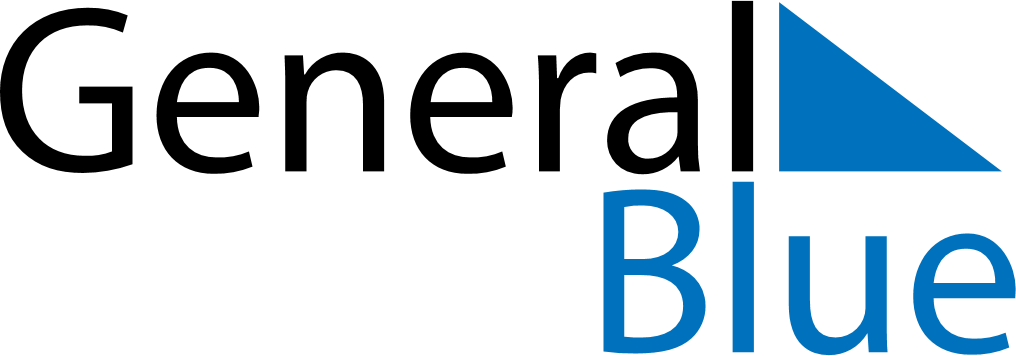 March 2026March 2026March 2026March 2026EthiopiaEthiopiaEthiopiaSundayMondayTuesdayWednesdayThursdayFridayFridaySaturday12345667Victory at Adwa Day891011121313141516171819202021End of Ramadan (Eid al-Fitr)End of Ramadan (Eid al-Fitr)2223242526272728Day of Lament293031